障がい福祉ガイドブック五戸町福祉課令和４年１０月障がい者を支援する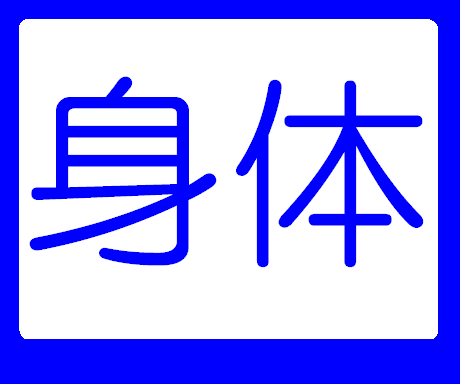 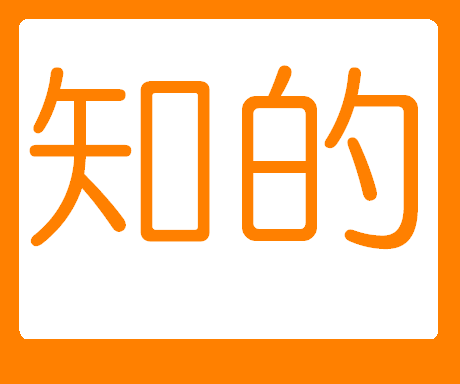 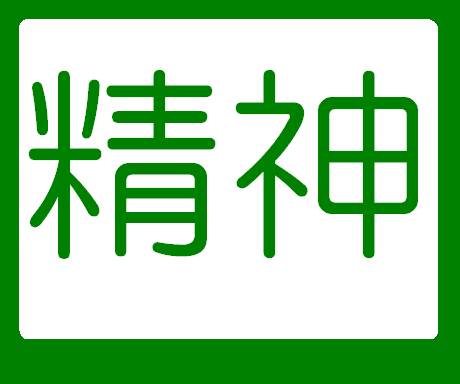 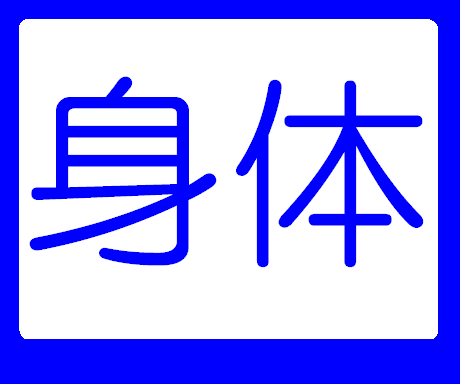 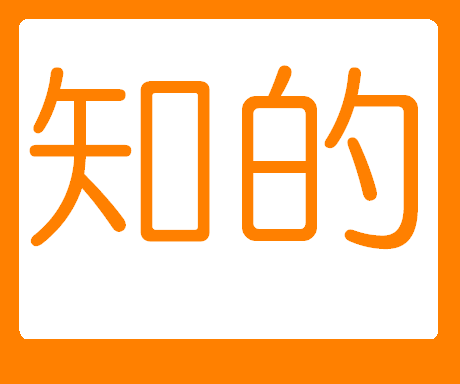 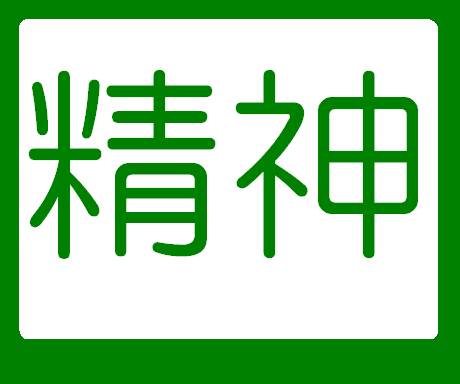 福祉のしくみ